Progression of Skills in Textiles  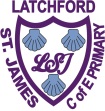 This progression of skills in textiles document is a guideline to help you think about the textiles skills you teach children at different stages of Primary School. Ideally, this should be a working document which is added to and adapted throughout the school year by each teacher. Generic SkillsRecord and explore ideas from first hand observations.Ask and answer questions about the starting points for their work. Develop their ideas – try things out, change their minds. Explore the work of artists, craftspeople and designers from different times and cultures for difference and similarities. Review what they say and what others have done and say what they think and feel about it. Identify what they might change in their current work or develop n future work.EYFSYear 1/2Year 3/4Year 5/6Artists Match and sort fabrics and threads based on tactile texture – smooth, soft, silky, bumpy, scratchy.Begin to develop a word bank to describe textures.Weave fabrics and threads around large objects such as a bicycle wheel, posts, fences. Select and glue fabrics of their own choice to create a picture. Match and sort fabrics and threads for colour, texture, size and shape. Change and modify threads and fabrics, knotting, fraying, fringing, pulling threads, twisting, plaiting.Learn different types of textiles such as weaving, collage, sewing, batik, tie dye.Develop weaving skills on 2D surfaces such as using paper strips to create patterns in colour, or on a 3D objects, such as a wire shopping basket. Cut and shape fabrics using scissors. Have a go at threading a needle and join fabric shapes with glue or by stitching. Apply finishing techniques to textiles work such as beads, buttons or threads. Create cords and plaits for decoration. Identify what they like about their work. Use the names of some different fabrics – corduroy, denim, silk, wool etc.Plan a weaving based on colours relating to topic areas, eg Africa, landscapes, water etc.Use threads or strips of fabric on a loom to create a weaving from a design.Use vocabulary such as warp and weft when weaving.Explore a variety of techniques such as printing, dyeing, stitching and weaving to produce different textural effects. Thread a needle and pull the thread through to an equal length.Add embellishments to work using different stitches, buttons, bead, sequins etc. Adapt and refine their work. Make careful selections of fabrics based on its qualities and suitability for the task required. Explore textiles artists for inspiration and plan a textiles piece linked to topic areas. Use a range of techniques eg, printing, weaving, stitching, dyeing, silk painting. Combine techniques to create a final piece such as weaving with dyed wool or stitching onto silk painted canvas. Change threads and fabrics as needed. Thread a needle and tie a knot in the end of the thread. Discuss different textile processes and express feelings about them. Evaluate their work and that of others and explain how to further develop a piece of work. Kaffee FassettAfrican TextilesIndian EmbroideryJudith RowleyNigel CheneyVanessa BarragaoAna Teresa BarbozaErnesto NetoTschabalalaIsabel Dibden WrightMister FinchWilliam MorrisUlla Stina WikanderJames Fox (Lancaster)Anna RothLucy Sparrow (food)Sudo ReikoMichael Brennand-WoodJessica GradyCas HolmesAnne KellyHealy and BurkeMaryanne Moodie